Réunion Athlé 28 Novembre 2022Présents : Aurélie, Patrice, Olivier et StéphaneStade su marais : réservation de la petite salleBilan CrossBudget (trophées, secours, buvette, collation, matériel, autre…)Nombres bénévoles Organisation (A garder ? A améliorer ? comment ? A ne plus faireProgrammation des compétitions (calendrier)Animation clubEntraineurs Entrainement HS (adapter plus faible + sortie) PPG pas au niveauRetard Abdel / NoelEntraineurs EveilsProgrammation sortie à la mer :Validation dateValidation devis carValidation endroitValidation déroulementDiversFormation Entraineurs Bureau Secours TrésorerieSolde compteFacture  Autre :Carte métroStatuts club et enregistrementTshirt du club durant les courses---------------------------------------------------------------------------------------------------------------------------Bilan CrossBudget (trophées, secours, buvette, collation, matériel, autre…)Dépense : 						Récupération :1278,98 € marchandise				660 € engagement des clubs (11)330,73 € machine					247,50 € buvette237 € secours						= 907,50 €150 € bananes= 1996,71 €						TOTAL : 1996,71 € - 907,50 € = 1089,21 €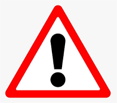 Nous n’avons pas eu besoin de payer les dossards qui ont été pris en charge par Intermarché.  Patrice doit le relancer pour le paiement de la factureNombres bénévoles 30 personnes dont des HS, des parents, des athlètes cadets, les entraineurs et les membres du bureau  Très bienOrganisation BIEN :Plan de course sur la table d’orientationCroissantsLe grand nombre de bénévolesBuvette : attractivité des chosesPréserver l’espace central de circulationLes dossards étaient très lisibles et les épinglesCompotes Pitch (prendre qu’aux pépites de chocolat)Parcours bien fait (rubalise bien posée, couloir bien marqué et assez large, virage bien car pas d’angle droit)Participation des cadets et des HSPROBLEMES :Manque podiumManque murs des kiosquesProblème voltageProblème ouverture plateau de Coubertin (gardien dit pour le Hand)Lait trop fort 110° donc brulé et a fait sauter les plombsInformation micro (annoncer les courses et les remises de médailles, les départs, les 1er arrivés…)Rappeler la buvette (vous avez froid, n’hésitez pas à vous payer un petit café)Rappeler où trouver les épingles/dossards/ clubA AMELIORER :Indication du départIndication arrivéeLe parcours pour éviter le nombre de tour et de boucle pour éviter de voir les parents les traverser et faciliter le contrôleCommander plus de pizzasPrévoir plus de dossards (en avoir trop que pas assez)Acheter plus de médaillesPréparer le buffet pour repas (une table apéro, boisson, pizza, dessert)Pas de bananesPartenaires à travailler en amont pour se faire payer les dossards et les goûtersPréparation à l’arrivée des parents bénévolesL’heure de RDV pour bénévolesPlus de barnum : 9Affecter des responsables (buvette, accueil, arrivée, parcours, ravitaillement)Acheter kakemono ou oriflamme Arrivée et une DépartAjouter 5 minutes en les courses benjaminDiversifier la musique  Faire une lettre à la mairie pour les disfonctionnements Commander des banderoles « Arrivée »  « Départ » : Qui s’en charge ?Programmation des compétitions (calendrier)Le bureau s’accorde pour ne plus faire les Ekicross, car pas assez d’athlètes s’inscrivent, de plus trop de désistements ou d’enfants qui ne viennent pas au dernier moment ce qui pénalise les équipes.Pour finir, nos athlètes sont trop hétérogènes dans leur course, ce qui plombe nos résultats : notre club arrive dernier à chaque relais. Mauvaise image de notre club et frustre nos athlètes et les décourage pour les compétitions à venirIl est acté les dates suivantes :4/12 Taverny8/01 qualification Franconville	cross22/01 Cergy17 et 18/12 Championnats 95 Triathlon EaubonneAnimation clubLe bureau s’interroge sur l’organisation d’une animation Eveil/Poussin.Aurélie est contre car elle estime que le stade n’est pas assez sécurisé et pas adapté pour recevoir les équipes du département ainsi que les parents. Elle pense que c’est aussi un argument pour la mairie afin de la mettre devant le fait qu’il n’est pas possible pour la plus grosse commune du 95 de recevoir une animation départementale dans le seul stade de la ville. Les 3 autres membres du bureau sont « pour » la maintenir avec les mêmes ateliers que d’habitude et une buvette.Aurélie demande s’il est possible de revoir les différents ateliers afin de proposer de nouvelle chose et elle est pour la buvette. Elle se tiendra donc le 13 mai 2023 avec les anciens ateliers et une buvette Qui l’organise ?Entraineurs Entrainement HS (adapter plus faible + sortie) PPG pas au niveauIl est demandé s’il est possible d’adapter les entrainements aux débutants et aux personnes qui viennent de manière irrégulière avec un suivi plus personnalisé. En effet, tous les adhérents ont le droit à un programme faisable à leur niveau, notre club n’est pas un club d’élite mais un club familial et de loisirs.Il est demandé également s’il est possible de varier les entrainements voir de les rendre plus ludiques. Par exemple proposer un échauffement différent (tout simplement le faire dans le sens inverse par exemple), et du fractionné basé sur le temps au lieu de la distance. Il est proposé à Stéphane de s’inscrire aux formations qui pourrait l’intéresserRetard Abdel/NoelLe bureau a constaté les retards de plus en plus nombreux et de plus en plus grands de ces entraineurs. Cela ne donne pas une bonne image du club aux parents qui nous confient leurs enfants et aux athlètes qui arrivent du coup de plus en plus tard également.Nos entraineurs ont la responsabilité des athlètes mineurs sur les horaires d’entrainement. Il est donc évident que nos entraineurs arrivent avant les athlètes pour les accueillir et commencer l’entrainement à l’heure.Les mercredis et vendredis, à plusieurs reprises il a été demandé à Maëlie de commencer l’entrainement des benjamins et plus car elle arrive avant l’heure d’entrainement. Patrice doit parler à Abdel et Noël Proposition à Maëlie de faire des formationsEntraineur EveilLe bureau se questionne sur les prises d’initiatives de certain entraineur et sur leur capacité à proposer des activités adaptées à son groupe. Patrice doit s’entretenir avec les personnes concernéesProgrammation sortie fin d’année :Validation date / lieu / devis / déroulement Eveil-PoussinsLe bureau valide la date du 17/06/2023 pour une sortie à la mer à Saint-Valery-en-Caux.Devis à revoir pour un car  AurélieDépart 8H30 du stade du maraisPetit cross dans la forêt du tennis club  Voir avec José pour partenariat avec la communeDéjeuner dans le tennis club pour profiter d’un espace sécurisé avec un accès aux sanitaires. Déjeuner confectionner par la famille de chaque enfantReprise du car pour le centre-ville  balade par petit groupe en direction de la plageBaignade et jeux sur la plage  Goûter offert par le club, qui s’en occupe ?Retour au car 17H30Validation Benjamin et plusLe bureau valide de proposer aux benjamins et plus de les emmener au meeting de Paris si la participation ne dépasse pas 10€.Formation Entraineurs Imen et Hamza ont déjà fait des formations. Continuer à inciter les entraineurs à faire des formationsBureau Aurélie attend les propositions de formation pour s’inscrire car pour le moment il n’y a rien du tout, et cela depuis plusieurs années.Secours  Volonté de faire la formation aux premiers secours depuis 2 ans aux entraineurs et membre du bureau.  Faire une proposition de date : AurélieAutre :Trésorerie : facturePour la conformité de la tenue des comptes, il est rappelé aux membres du bureau que les remboursements ne se feront que sur facture ou ticket de caisse détaillé sur l’objet à rembourser. 2 exceptions ont été faite cette année sur un ticket CB et un ticket de caisse sans objet ni détail.Carte métroLe bureau est d’accord pour faire une carte « Métro » au nom du club. PatriceStatuts club et enregistrementA ce jour, nos derniers statuts ne sont pas enregistrés.  URGENT : Patrice doit relancer la préfecture et faire l’enregistrement au greffeT-shirt du club durant les coursesIl est demandé pourquoi certains athlètes courent sans le tee-shirt du club. Les athlètes sont licenciés au club de Argenteuil Athlétisme et l’organisation des courses se font par le biais d’une boucle utilisée pour les HS du club.Il parait donc normal que les athlètes portent les couleurs du club lors de leur course.Il est rappelé que les athlètes inscrits en compétition se sont vu offrir par le club le supplément de licence à cet effet. Les athlètes ont eu l’obligation de prendre connaissance du règlement intérieur du club qui stipule à l’article 8 que les athlètes s’engagent à porter le maillot du club dont le montant est transparent dans le paiement de leur adhésion au club.Olivier précise à juste titre que ce maillot n’est pas adapté lors de très longue distance comme les marathons. Il est bien évident que les athlètes sont exemptés de le porter lorsque cela est nécessaire.Pour le bureauAurélie BODIN FERON